T.C.DÜZİÇİ KAYMAKAMLIĞIAtalan Şehit Hüseyin Sarı İlkokulu/Atalan Şehit Selahattin Altun           ATALAN ŞEHİT HÜSEYİN SARI İLKOKULU/ATALAN ŞEHİT SELAHATTİN ALTUN ORTAOKULU 2019-2023 STRATEJİK PLANI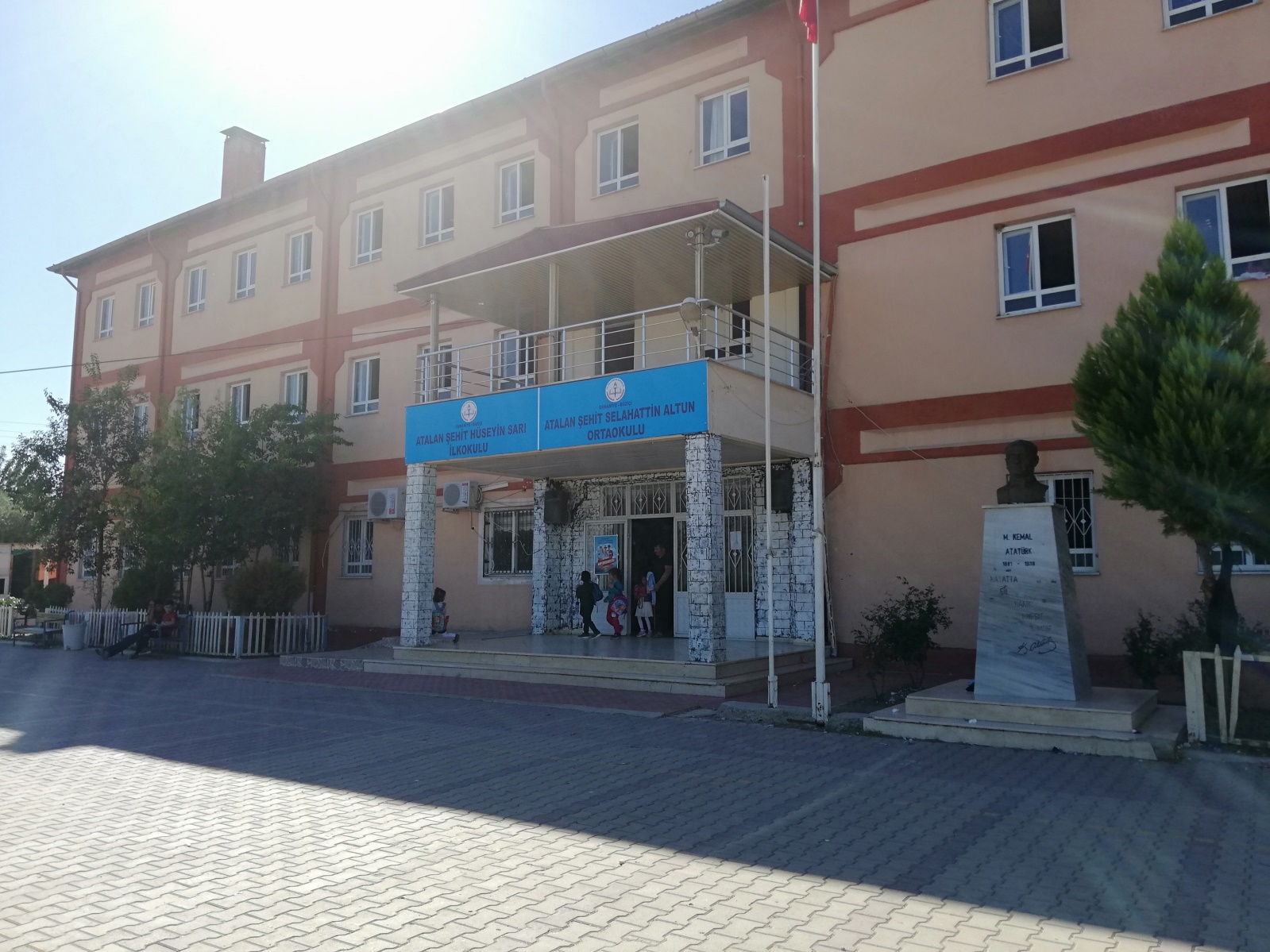 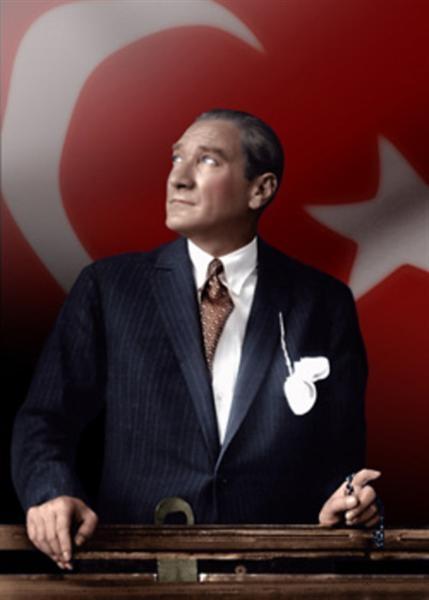 “Çalışmadan, yorulmadan, üretmeden, rahat yaşamak isteyen toplumlar, önce haysiyetlerini, sonra hürriyetlerini ve daha sonrada istiklal ve istikballerini kaybederler”. Mustafa Kemal ATATÜRK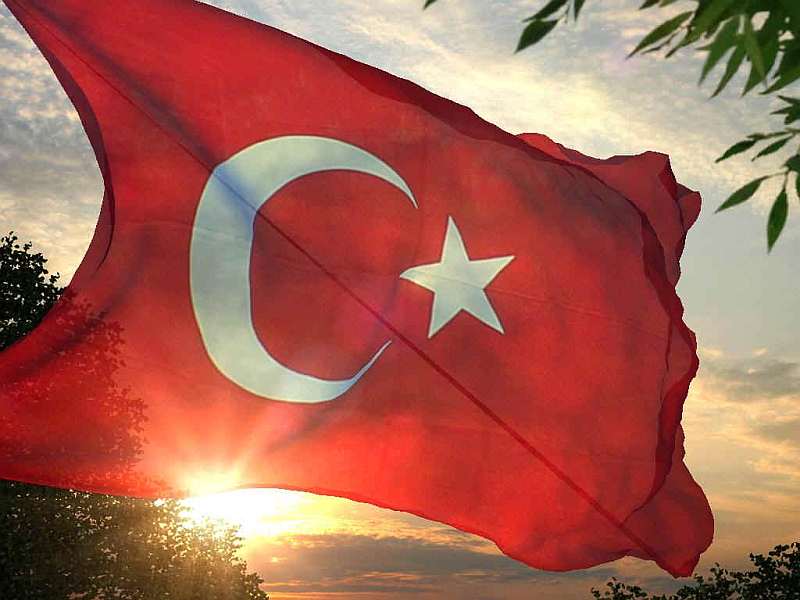 İSTİKLAL MARŞI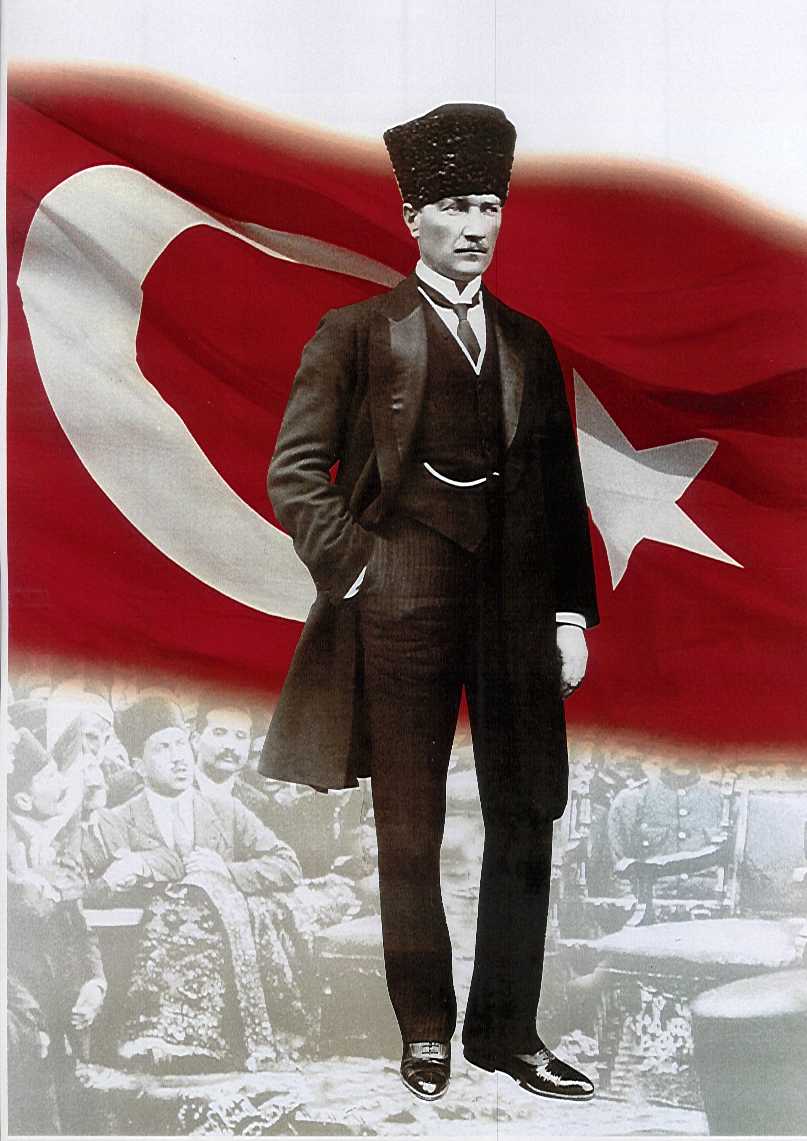 ATATÜRK’ÜN GENÇLİĞE HİTABESİEy Türk gençliği! Birinci vazifen, Türk istiklâlini, Türk cumhuriyetini, ilelebet, muhafaza ve müdafaa etmektir.Mevcudiyetinin ve istikbalinin yegâne temeli budur. Bu temel, senin, en kıymetli hazinendir. İstikbalde dahi, seni, bu hazineden, mahrum etmek isteyecek, dâhilî ve haricî, bedhahların olacaktır. Bir gün, istiklâl ve cumhuriyeti müdafaa mecburiyetine düşersen, vazifeye atılmak için, içinde bulunacağın vaziyetin imkân ve şeraitini düşünmeyeceksin! Bu imkân ve şerait, çok nâmüsait bir mahiyette tezahür edebilir. İstiklâl ve cumhuriyetine kastedecek düşmanlar, bütün dünyada emsali görülmemiş bir galibiyetin mümessili olabilirler. Cebren ve hile ile aziz vatanın, bütün kaleleri zapt edilmiş, bütün tersanelerine girilmiş, bütün orduları dağıtılmış ve memleketin her köşesi bilfiil işgal edilmiş olabilir. Bütün bu şeraitten daha elîm ve daha vahim olmak üzere, memleketin dâhilinde, iktidara sahip olanlar gaflet ve dalâlet ve hattâ hıyanet içinde bulunabilirler. Hattâ bu iktidar sahipleri şahsî menfaatlerini, müstevlilerin siyasî emelleriyle tevhit edebilirler. Millet, fakr u zaruret içinde harap ve bîtap düşmüş olabilir.Ey Türk istikbalinin evlâdı! İşte, bu ahval ve şerait içinde dahi, vazifen; Türk istiklâl ve cumhuriyetini kurtarmaktır! Muhtaç olduğun kudret, damarlarındaki asîl kanda, mevcuttur!                                                                                                                        
                                                                                                          Mustafa Kemal ATATÜRK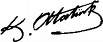 SUNUŞ   Çok hızlı gelişen, değişen teknolojilerle bilginin değişim süreci de hızla değişmiş ve başarı için sistemli ve planlı bir çalışmayı kaçınılmaz kılmıştır. Sürekli değişen ve gelişen ortamlarda çağın gerekleri ile uyumlu bir eğitim öğretim anlayışını sistematik bir şekilde devam ettirebilmemiz, belirlediğimiz stratejileri en etkin şekilde uygulayabilmemiz ile mümkün olacaktır. Başarılı olmak da iyi bir planlama ve bu planın etkin bir şekilde uygulanmasına bağlıdır.    Kapsamlı ve özgün bir çalışmanın sonucu hazırlanan Stratejik Plan okulumuzun çağa uyumu ve gelişimi açısından tespit edilen ve ulaşılması gereken hedeflerin yönünü doğrultusunu ve tercihlerini kapsamaktadır. Katılımcı bir anlayış ile oluşturulan Stratejik Plânın, okulumuzun eğitim yapısının daha da güçlendirilmesinde bir rehber olarak kullanılması amaçlanmaktadır.    Belirlenen stratejik amaçlar doğrultusunda hedefler güncellenmiş ve okulumuzun 2019-2023 yıllarına ait stratejik plânı hazırlanmıştır.    Bu planlama; 5018 sayılı Kamu Mali Yönetimi ve Kontrol Kanunu gereği, Kamu kurumlarında stratejik planlamanın yapılması gerekliliği esasına dayanarak hazırlanmıştır. Zoru hemen başarırız, imkânsızı başarmak zaman alır.    Okulumuza ait bu planın hazırlanmasında her türlü özveriyi gösteren ve sürecin tamamlanmasına katkıda bulunan idarecilerimize, stratejik planlama ekiplerimize, İlçe Milli Eğitim Müdürlüğümüz Strateji Geliştirme Bölümü çalışanlarına teşekkür ediyor, bu plânın başarıyla uygulanması ile okulumuzun başarısının daha da artacağına inanıyor, tüm personelimize başarılar diliyorumAHMET UĞUR İLKER KÖSEK                                                                                                                                    OKUL MÜDÜRÜGİRİŞ   Stratejik plan, günümüz gelişim anlayışının geçmişteki anlayışlardan en belirgin farkının göstergesidir. Zira stratejik plan yaklaşımı geleceğe hazır olmayı değil, geleceği planlamayı hedefleyen bir yaklaşımdır. Bir anlamda geleceği bugünde yaşamaktır.    Ancak stratejik plan tek başına bir belge olarak değerli değildir. Onu değerli kılacak olan şey, kurumun doğru karar alabilme yeteneği ve kararlılık gösterebilme gücüdür.    Baktığımız yerden hala yıllardır gördüğümüz şeyleri görüyorsak, bakış açımızı ve yönümüzü değiştirmemişiz demektir. Bu bakımdan stratejik plan, öncelikle kurumumuza yeni bir yön ve yeni bir bakış açısı kazandıracak biçimde düşünülüp tasarlanmalıdır. Hiç şüphe yoktur ki bu yön, ülkemizin çağdaşlaşma hedeflerine uygun düşen ve çağdaş uygarlık düzeyinin üstüne çıkma ülküsüyle örtüşen bir yön olmalıdır.    Çağdaş bir ülke olabilmemiz için çağdaşlaşma savaşını öncelikle okullarda kazanmamız gerekmektedir. Bilmek zorundayız ki, okullarda kazanılmamış hiçbir savaş gerçekte hiçbir zaman kazanılmamış savaştır. Bu konuda eksiklerimizin olduğunu kabul etmeli, ancak kendimizi güçlü amaçlarla besleyerek eksiklerimizin ve zorlukların üstesinden gelebileceğimize inanmalı fakat bunun uzun süren bir yolculuk olduğunu hiçbir zaman unutmamalıyız.    Cumhuriyetimizin 100. yılında ülkemizin dünyayı yöneten lider ülkelerden biri olacağını öngörüyoruz. Bu öngörüye paralel olarak okulumuzun 2015-2019 yılları arasında kaydedeceği aşama ile bir dünya okulu olacağına kuvvetle inanıyoruz. Bu stratejik plan, bu inancımızı gerçekleştirmek üzere düşünülmüş ve bizi hedefimize götürecek biçimde tasarlanmıştır. Bundan sonra başarılı olmak bizim için sadece bir görev değil, aynı zamanda büyük bir sorumluluktur. Stratejik Plan Ekibi1. BÖLÜMSTRATEJİK PLAN 
HAZIRLIK PROGRAMI10                               STRATEJİK PLAN EKİBİ ÇALIŞMA USULÜSTRATEJİK PLANIN AMACI1.2.       STRATEJİK PLANIN KAPSAMIMAÇ1.3.        STRATEJİK PLANIN YASAL DAYANAKLARI1.4.            STRATEJİK PLAN ÜST KURULU VE STRATEJİK PLAN EKİBİ2. BÖLÜMDURUM ANALİZİTARİHSEL GELİŞİMOkulumuz 1969-1970 Eğitim Öğretim Yılında Atalan Köyümüze Atalan İlkokulu olarak açılmıştır.15 Kasım 1984 Yılında Bağımsız Ortaokul açılmış olup, Eğitim Öğretime devam etmiştir.  1997 Yılında 8 Yıllık Zorunlu Eğitim Kapsamında İlkokul ile Ortaokul Birleşerek (Atalan İlköğretim ) Okulu olmuştur. 2000 Yılında ilimizde gerçekleşen depremden dolayı okul binaları hasar görmüştür.15 Aralık 2004 Yılından bu yana 24 Derslikli yeni okul binasında Eğitim Öğretime devam etmektedir.      Okulumuz 2000-2001 Eğitim Öğretim Yılında 8 yıllık İlköğretim Okulu olarak hizmete geçmiştir. Okulumuz taşıma merkezli olup Dümbürdek, Olukluçunur ve Çerçioğlu köylerinden Atalan Kat Obası Mahallesi ile Saylak Mahallesinden taşımalı öğrenciler gelmektedir.     Okulumuz 2013-2014 Eğitim Öğretim Yılında İlkokul Ortaokul olarak ayrılmıştır. Atalan Şehit Hüseyin Sarı İlkokulu ve Atalan Şehit Selahattin Altun Ortaokulu olarak eğitim öğretime devam etmektedir.MEVZUAT ANALİZİFAALİYET ALANLARI, ÜRÜN VE HİZMETLER   Atalan Şehit Hüseyin Sarı İlkokulu/Atalan Şehit Selahattin Altun Ortaokulu Müdürlüğünün faaliyet alanları ve sunmuş olduğu hizmetler aşağıdaki başlıklarda toplanmıştır.Atalan Şehit Hüseyin Sarı İlkokulu/ Atalan Şehit Selahattin  Altun Ortaokulu  Faaliyet AlanlarıAtalan Şehit Hüseyin Sarı İlkokulu/Atalan Şehit Selahattin Altun Ortaokulu Ürün-Hizmet Listesi   Okulumuzda öğrencilerimizin kayıt, nakil, devam-devamsızlık, not, öğrenim belgesi düzenleme işlemleri e-okul yönetim bilgi sistemi üzerinden yapılmaktadır.   Öğretmenlerimizin özlük, derece-kademe, terfi, hizmet içi eğitim, maaş ve ek ders işlemleri mebbis ve kbs sistemleri üzerinden yapılmaktadır. Okulumuzun mali işlemleri ilgili yönetmeliklere uygun olarak yapılmaktadır.   Okulumuzun rehberlik anlayışı sadece öğrenci odaklı değildir. Okulumuzun donanımlı ve güçlü bir rehberlik servisi vardır. Düzenli olarak veli görüşmeleri yapılmaktadır. Okulumuzda davranış problemi gözlemlenen sınıf ve öğrenciler güdülenerek olumlu davranış kazanmalarını sağlamak amaçlanmaktadır. Okulumuzda her hafta cuma günleri sınıflar gezilerek haftanın en temiz ve düzenli sınıfı seçilmekte, haftanın en temiz ve düzenli sınıfının fotoğrafı çekilerek okulumuzun web sitesinde yayınlanmaktadır.    Okulumuz İl ve İlçe Milli Eğitim Müdürlüğümüz tarafından düzenlenen sosyal, kültürel ve sportif yarışmalara katılmaktadır. Okulumuzda kültürel geziler, tiyatro, piknik, kermes gibi faaliyetler düzenlenmektedir. Okulumuza her eğitim-öğretim yılında bir yazar davet edilerek öğrencilerin yazarla buluşması ve söyleşi yapması sağlanmaktadır. Yılsonunda Ana sınıflarımız düzenlenen şenliklere katılmaktadır. Okulumuzda öğrencilerimize yönelik olarak hafta içi ders dışı etkinlik çalışmaları yapılmaktadır.  Ayrıca okulumuzda ÖZEL EĞİTİM hizmet verilmektedir. 2.4.      PAYDAŞ ANALİZİAtalan Şehit Hüseyin Sarı İlkokulu/Atalan Şehit Selahattin Altun Ortaokulu Müdürlüğünün ürettiği hizmetlerin hangi paydaşlara yönelik olduğunubelirlemek üzere, Paydaş/Hizmet Matrisi çalışması yapılmıştır.B: Bir kısmıT: Tüm2.5                                                KURUM İÇİ ANALİZ2.5.1    Örgütsel Yapı:.                                                     2.5.2.         İnsan Kaynakları 2018 Yılı Kurumdaki Mevcut Yönetici Sayısı:   	 	Kurum Yöneticilerinin Eğitim Durumu:  	 	Kurum Yöneticilerinin Yaş İtibari ile dağılımı:İdari Personelin Hizmet Süresine İlişkin Bilgiler:           		İdari Personelin Katıldığı Hizmet-içi Eğitim Programları:           		2019 Yılı Kurumdaki Mevcut Öğretmen Sayısı:   		Öğretmenlerin Yaş İtibari ile Dağılımı: 	Öğretmenlerin Hizmet Süreleri:Destek Personele (Hizmetli- Memur) İlişkin Bilgiler:          2019 Yılı Kurumdaki Mevcut Hizmetli/ Memur Sayısı:Çalışanların Görev Dağılımı 2.5.3.                            Teknolojik Düzey                                                        Okul/Kurumun Teknolojik Altyapısı: 	Okul/Kurumun Fiziki Altyapısı: 2.5.4. Mali Kaynaklar     Okul/Kurum Kaynak Tablosu:     Okul/Kurum Gelir-Gider Tablosu: 2.5.5. İstatistiki Veriler Öğretmen/Öğrenci Durumu (2018)Yerleşim Alanı ve Derslikler2.6.     ÇEVRE ANALİZİ2.6.1.  PEST- E (Politik, Ekonomik, Sosyo-Kültürel, Teknolojik, Ekolojik, Etik)  Analizi.2.6.2. Üst Politika Belgeleri2.7. GZFT ANALİZİ3. BÖLÜMGELECEĞE YÖNELİMMİSYONVİZYONTEMEL DEĞERLER VE İLKELERStratejik Amaç 1. Okul-veli iletişimini artıracak etkinlikler yapmak.PERFORMANS GÖSTERGELERİFAALİYET VE MALİYETLENDİRME    Stratejik Amaç 2 Öğrencilerin sosyal iletişimini artıracak ve sportif    yeteneklerini keşfedecek fırsatlar oluşturmak.PERFORMANS GÖSTERGELERİFAALİYET VE MALİYETLENDİRMEStratejik Amaç 2. Öğrencilerin sosyal iletişimini artıracak ve sportif yeteneklerini keşfedecek fırsatlar oluşturmak.PERFORMANS GÖSTERGELERİFAALİYET VE MALİYETLENDİRME        Stratejik Amaç 2. Öğrencilerin sosyal iletişimini artıracak ve sportif     yeteneklerini keşfedecek fırsatlar oluşturmak.PERFORMANS GÖSTERGELERİFAALİYET VE MALİYETLENDİRMEStratejik Amaç 3. Okul kültürüne uyumun artırılması için tüm okul çalışanlarını teşvik etmek.PERFORMANS GÖSTERGELERİFAALİYET VE MALİYETLENDİRMEPERFORMANS GÖSTERGELERİFAALİYET VE MALİYETLENDİRMEStratejik Amaç 3. Okul kültürüne uyumun artırılması için tüm okul çalışanlarını teşvik etmek																		PERFORMANS GÖSTERGELERİFAALİYET VE MALİYETLENDİRME     3.8.1 ATALAN ŞEHİT HÜSEYİN SARI İLKOKULUATALAN ŞEHİT SELAHATTİN ALTUN STRATEJIK PLANI2019 YILI EYLEM PLANI3.9. Stratejiler                               STRATEJİK PLAN MALİYET TABLOSU4.	BÖLÜM İZLEME	VEDEĞERLENDİRME4.1. RAPORLAMAPlan dönemi içerisinde ve her yılın sonunda okulumuz stratejik planı uyarınca yürütülen faaliyetlerimizi, önceden belirttiğimiz performans göstergelerine göre hedef ve gerçekleşme durumu ile varsa meydana gelen sapmaların nedenlerini açıkladığımız, okulumuz/kurumumuz hakkında genel ve mali bilgileri içeren izleme ve değerlendirme raporu hazırlanacaktır.ATALAN ŞEHİT HÜSEYİN SARI İLOKULU /ATALAN ŞEHİT SELAHATTİN ALTUN ORTAOKULU                   FAALİYET İZLEME VE DEĞERLENDİRME RAPORUONAY4.2.                                     STRATEJİK PLAN ÜST KURULU İMZA SİRKÜSÜKorkma, sönmez bu şafaklarda yüzen al sancak; Sönmeden yurdumun üstünde tüten en son ocak. 
O benim milletimin yıldızıdır, parlayacak; 
O benimdir, o benim milletimindir ancak. 

Çatma, kurban olayım, çehreni ey nazlı hilâl! 
Kahraman ırkıma bir gül! Ne bu şiddet, bu celâl? 
Sana olmaz dökülen kanlarımız sonra helâl... 
Hakkıdır, Hakk’a tapan, milletimin istiklâl! 

Ben ezelden beridir hür yaşadım, hür yaşarım. 
Hangi çılgın bana zincir vuracakmış? Şaşarım! 
Kükremiş sel gibiyim, bendimi çiğner, aşarım. 
Yırtarım dağları, enginlere sığmam, taşarım. 

Garbın afakını sarmışsa çelik zırhlı duvar, 
Benim iman dolu göğsüm gibi serhaddım var. 
Ulusun, korkma! Nasıl böyle bir imanı boğar, 
“Medeniyet!” dediğin tek dişi kalmış canavar? 

Arkadaş! Yurduma alçakları uğratma, sakın. 
Siper et gövdeni, dursun bu hayâsızca akın. 
Doğacaktır sana va’dettiği günler Hakk’ın... 
Kim bilir, belki yarın, belki yarından da yakın.Bastığın yerleri “toprak!” diyerek geçme, tanı: 
Düşün altındaki binlerce kefensiz yatanı. 
Sen şehit oğlusun, incitme, yazıktır, atanı: 
Verme, dünyaları alsan da, bu cennet vatanı. 

Kim bu cennet vatanın uğruna olmaz ki feda? 
Şüheda fışkıracak toprağı sıksan, şüheda! 
Canı, cananı, bütün varımı alsın da Huda, 
Etmesin tek vatanımdan beni dünyada cüda. 

Ruhumun senden, İlâhî, şudur ancak emeli: 
Değmesin mabedimin göğsüne namahrem eli. 
Bu ezanlar ki şahadetleri dinin temeli- 
Ebedî yurdumun üstünde benim inlemeli. 

O zaman vecd ile bin secde eder-varsa-taşım, 
Her cerihamdan, ilâhî, boşanıp kanlı yaşım, 
Fışkırır ruh-ı mücerret gibi yerden naşım; O zaman yükselerek arşa değer belki başım. 

Dalgalan sen de şafaklar gibi ey şanlı hilâl! 
Olsun artık dökülen kanlarımın hepsi helâl. 
Ebediyen sana yok, ırkıma yok izmihlâl: 
Hakkıdır, hür yaşamış, bayrağımın hürriyet;
Hakkıdır, Hakk’a tapan, milletimin istiklâl.                                Mehmet Akif ERSOY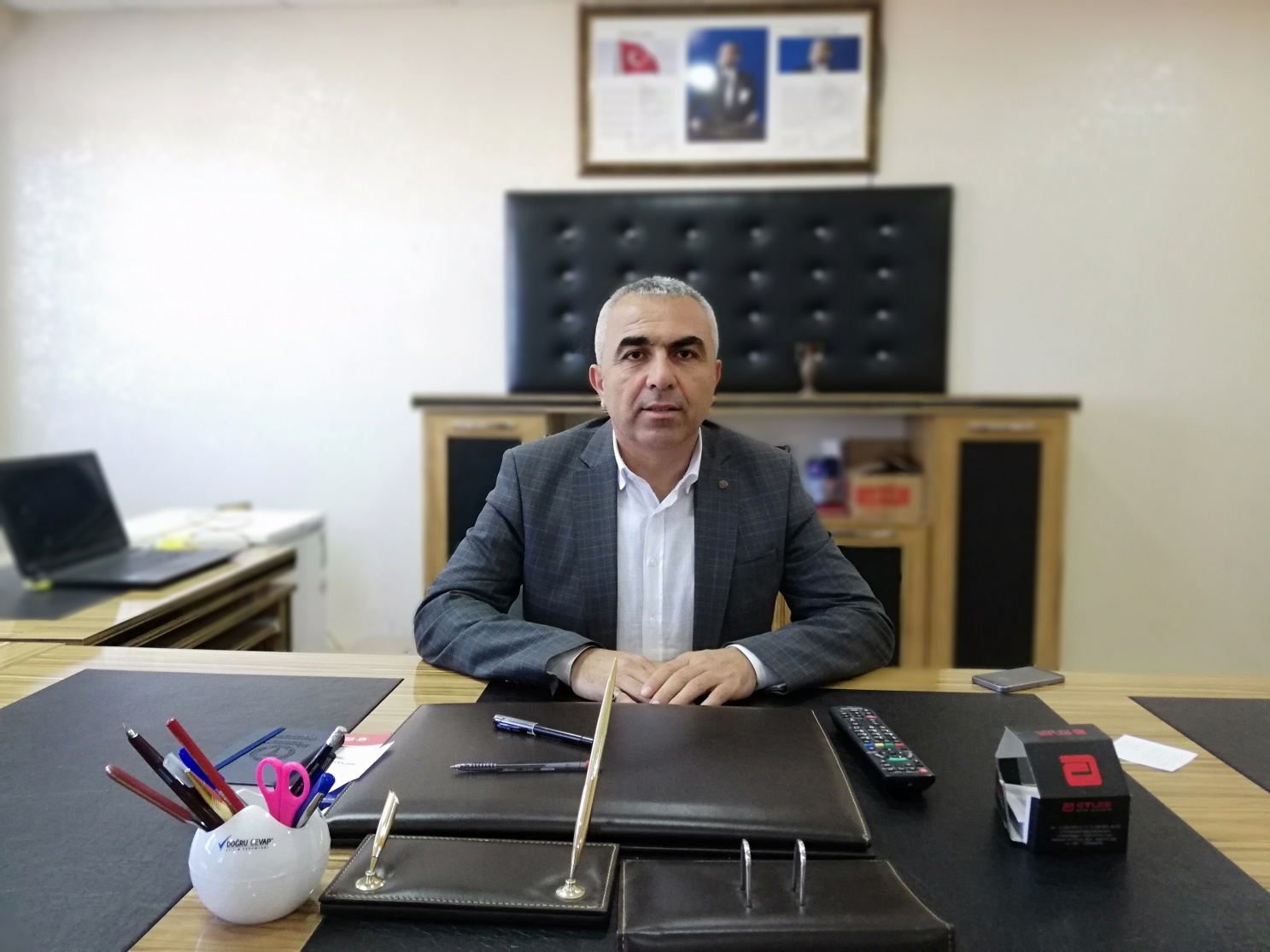 İÇİNDEKİLERSAYFA NOSUNUŞ1-5GİRİŞ6BÖLÜM: STRATEJİK PLAN HAZIRLIK PROGRAMIStratejik Plan Ekibi Çalışma Usulü10Amaç11Kapsam11Yasal Dayanak11Üst Kurul ve Stratejik Plan Ekibi12BÖLÜM: DURUM ANALİZİTarihsel Gelişim14Mevzuat Analizi 15Faaliyet Alanları, Ürün ve Hizmetler16-17Paydaş Analizi18-19Kurum İçi Analiz 20Örgütsel Yapı20İnsan Kaynakları21-26Teknolojik Düzey27-28Mali Kaynaklar29İstatistikî Veriler30-32Çevre Analizi32-33 PEST-E Analizi32 Üst Politika Belgeleri33GZFT Analizi33BÖLÜM: GELECEĞE YÖNELİMMisyon 36Vizyon 36Temel Değerler ve İlkeler37Temalar38-51Amaçlar38-51Hedefler38-51Performans Göstergeleri38-51Faaliyet/Projeler 38-51Eylem Planları52Stratejiler53-55      3.10. Maliyet Tablosu56BÖLÜM: İZLEME ve DEĞERLENDİRME Raporlama58       4.2 Stratejik Plan Üst Kururlu İmza Sirküsü59KURUM KİMLİK BİLGİSİKURUM KİMLİK BİLGİSİKurum Adı ATALAN ŞEHİT HÜSEYİN SARI İLKOKULU/ATALAN ŞEHİT SELAHATTİN ALTUN ORTAOKULUKurum Statüsü Kamu                        ÖzelKurumda Çalışan Personel SayısıYönetici              : 3Öğretmen          : 37Memur                : 1Hizmetli              : 4Öğrenci Sayısı430Öğretim Şekli  Normal                  İkiliKURUM İLETİŞİM BİLGİLERİKURUM İLETİŞİM BİLGİLERİKurum Telefonu / FaxTel. : 0328 885 8511Kurum Web Adresihttp://meb.k12.tr/Mail AdresiOsm744814@gmail.comKurum Adresi Mahalle        :Atalan Beldesi Hüseyin Sarı Mah.Şahinler Sok.No:4 Posta Kodu :  80600 İlçe               :  DÜZİÇİ İli                  :  OSMANİYEKurum MüdürüAhmet Uğur İlker KÖSEK                   GSM Tel: 0505 842 4777Kurum Müdür YardımcısıAhmet KIRGIZ                                    GSM Tel: 0506 611 5225Durum AnaliziDurum AnaliziDurum AnaliziDurum AnaliziDurum AnaliziDurum AnaliziTarihsel GelişimMevzuat AnaliziFaaliyet Alanları İle Ürün ve Hizmetlerin BelirlenmesiPaydaş AnaliziKurum İçi ve Dışı AnaliziKurum İçi ve Dışı AnaliziGelişim Alanlarının BelirlenmesiGelişim Alanlarının BelirlenmesiGelişim Alanlarının BelirlenmesiGelişim Alanlarının BelirlenmesiGelişim Alanlarının BelirlenmesiPEST AnaliziGelişim Alanlarının BelirlenmesiGelişim Alanlarının BelirlenmesiGelişim Alanlarının BelirlenmesiGelişim Alanlarının BelirlenmesiGelişim Alanlarının BelirlenmesiGZFT AnaliziGelişim Alanlarının BelirlenmesiGelişim Alanlarının BelirlenmesiGelişim Alanlarının BelirlenmesiGelişim Alanlarının BelirlenmesiGelişim Alanlarının BelirlenmesiÜst Politika Belgeleri AnaliziMisyonun BelirlenmesiTemel İlke ve Değerlerin BelirlenmesiTemaların BelirlenmesiTemaların BelirlenmesiStratejik Amaçların BelirlenmesiStratejik Amaçların BelirlenmesiStratejik Hedeflerin BelirlenmesiStratejik Hedeflerin BelirlenmesiPerformans Göstergelerinin BelirlenmesiStratejiler          NİHAİ STRATEJİK           PLAN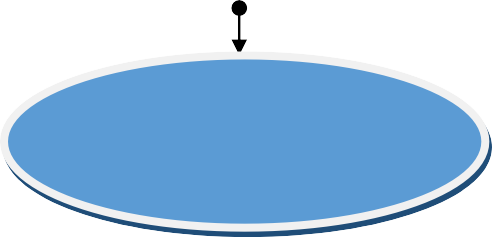 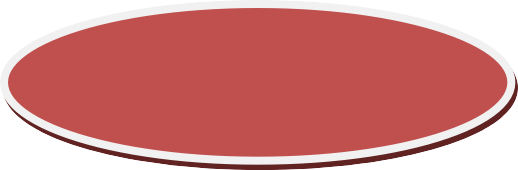 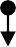           NİHAİ STRATEJİK           PLANOkulumuzda / kurumumuzda, toplumdan gelen talepleri dikkate alan, katılımcılığı önemseyen, hedeflerini netleştirmiş, hesap veren, şeffaf ve etkin bir yönetim anlayışı oluşturmak.Bu stratejik plan dokümanı Atalan Şehit Hüseyin Sarı İlkokulunun/Atalan Şehit Selahattin Altun Ortaokulu, mevcut durum analizi değerlendirmeleri doğrultusunda, 2019–2023 yıllarında geliştireceği amaç, hedef ve stratejileri kapsamaktadır.SIRA NO                     DAYANAĞIN ADI15018 yılı Kamu Mali Yönetimi ve Kontrol Kanunu2Milli Eğitim Bakanlığı Strateji Geliştirme Başkanlığının 2013/26 Nolu Genelgesi3Milli Eğitim Bakanlığı 2019-20123 Stratejik Plan Hazırlık ProgramıSTRATEJİK PLAN ÜST KURULUSTRATEJİK PLAN ÜST KURULUSTRATEJİK PLAN ÜST KURULUSIRA NOADI SOYADI                      GÖREVİ1Ahmet Uğur İlker KÖSEKOKUL MÜDÜRÜ2Ahmet KIRGIZMÜDÜR YARDIMCISI3Ramazan DEMİRCİOĞLUÖĞRETMEN4Mehmet KÖNÜŞOKUL AİLE BİRLİĞİ BAŞKANI5İrfan GÜLOKUL AİLE BİRLİĞİ YÖNETİM KURULU ÜYESİSTRATEJİK PLANLAMA EKİBİSTRATEJİK PLANLAMA EKİBİSTRATEJİK PLANLAMA EKİBİSIRA NOADI SOYADI                      GÖREVİ1MİKAİL EYYÜP MÜDÜR YARDIMCISI 2Rukiye Tolu ÇEVİKÖĞRETMEN3Mehmet ÇÖMEZÖĞRETMEN4RÜSTEM ASLAN ÖĞRETMEN5Semih GÖNENÖĞRETMEN6Tahsin ÇEVİKÖĞRETMEN7Hüseyin DONBALOĞLUGÖNÜLLÜ VELİ 8Mustafa YAYLAMAZGÖNÜLLÜ VELİYASAL YÜKÜMLÜLÜK (GÖREVLER)DAYANAK(KANUN, YÖNETMELİK, GENELGE, YÖNERGE)Atama657 Sayılı Devlet Memurları KanunuAtamaMilli Eğitim Bakanlığına Bağlı Okul ve Kurumların Yönetici ve Öğretmenlerinin Norm Kadrolarına İlişkin YönetmelikAtamaMilli Eğitim Bakanlığı Eğitim Kurumları Yöneticilerinin Atama ve Yer Değiştirmelerine İlişkin YönetmelikAtamaMilli Eğitim Bakanlığı Öğretmenlerinin Atama ve Yer Değiştirme YönetmeliğiÖdül, DisiplinDevlet Memurları KanunuÖdül, Disiplin6528 Sayılı Milli Eğitim Temel Kanunu İle Bazı Kanun ve Kanun Hükmünde Kararnamelerde Değişiklik Yapılmasına Dair KanunÖdül, DisiplinMilli Eğitim Bakanlığı Personeline Başarı, Üstün Başarı ve Ödül Verilmesine Dair YönergeÖdül, DisiplinMilli Eğitim Bakanlığı Disiplin Amirleri YönetmeliğiOkul Yönetimi1739 Sayılı Milli Eğitim Temel KanunuOkul YönetimiMilli Eğitim Bakanlığı İlköğretim Kurumları YönetmeliğiOkul YönetimiMilli Eğitim Bakanlığı Okul Aile Birliği YönetmeliğiOkul YönetimiMilli Eğitim Bakanlığı Eğitim Bölgeleri ve Eğitim Kurulları YönergesiOkul YönetimiMEB Yönetici ve Öğretmenlerin Ders ve Ek Ders Saatlerine İlişkin Karar Okul YönetimiTaşınır Mal YönetmeliğiEğitim-ÖğretimAnayasaEğitim-Öğretim1739 Sayılı Milli Eğitim Temel KanunuEğitim-Öğretim222 Sayılı İlköğretim ve Eğitim KanunuEğitim-Öğretim6287 Sayılı İlköğretim ve Eğitim Kanunu ile Bazı Kanunlarda Değişiklik Yapılmasına Dair KanunEğitim-ÖğretimMilli Eğitim Bakanlığı İlköğretim Kurumları YönetmeliğiEğitim-ÖğretimMilli Eğitim Bakanlığı Eğitim Öğretim Çalışmalarının Planlı Yürütülmesine İlişkin Yönerge Eğitim-ÖğretimMilli Eğitim Bakanlığı Öğrenci Yetiştirme Kursları YönergesiEğitim-ÖğretimMilli Eğitim Bakanlığı Ders Kitapları ve Eğitim Araçları Yönetmeliği Eğitim-ÖğretimMilli Eğitim Bakanlığı Öğrencilerin Ders Dışı Eğitim ve Öğretim Faaliyetleri Hakkında Yönetmelik Personel İşleriMilli Eğitim Bakanlığı Personel İzin YönergesiPersonel İşleriDevlet Memurları Tedavi ve Cenaze Giderleri YönetmeliğiPersonel İşleriKamu Kurum ve Kuruluşlarında Çalışan Personelin Kılık Kıyafet Yönetmeliği Personel İşleriMemurların Hastalık Raporlarını Verecek Hekim ve Sağlık Kurulları Hakkındaki Yönetmelik Personel İşleriMilli Eğitim Bakanlığı Personeli Görevde Yükseltme ve Unvan Değişikliği Yönetmeliği Personel İşleriÖğretmenlik Kariyer Basamaklarında Yükseltme Yönetmeliği Mühür, Yazışma, ArşivResmi Mühür YönetmeliğiMühür, Yazışma, ArşivResmi Yazışmalarda Uygulanacak Usul ve Esaslar Hakkındaki Yönetmelik Mühür, Yazışma, ArşivMilli Eğitim Bakanlığı Evrak Yönergesi Mühür, Yazışma, ArşivMilli Eğitim Bakanlığı Arşiv Hizmetleri YönetmeliğiRehberlik ve Sosyal EtkinliklerMilli Eğitim Bakanlığı Rehberlik ve Psikolojik Danışma Hizmetleri Yönet.Rehberlik ve Sosyal EtkinliklerOkul Spor Kulüpleri YönetmeliğiRehberlik ve Sosyal EtkinliklerMilli Eğitim Bakanlığı İlköğretim ve Ortaöğretim Sosyal Etkinlikler Yönetmeliği Öğrenci İşleriMilli Eğitim Bakanlığı İlköğretim Kurumları YönetmeliğiÖğrenci İşleriMilli Eğitim Bakanlığı Demokrasi Eğitimi ve Okul Meclisleri YönergesiÖğrenci İşleriOkul Servis Araçları Hizmet Yönetmeliğiİsim ve TanıtımMilli Eğitim Bakanlığı Kurum Tanıtım Yönetmeliğiİsim ve TanıtımMilli Eğitim Bakanlığına Bağlı Kurumlara Ait Açma, Kapatma ve Ad Verme Yönetmeliği Sivil SavunmaSabotajlara Karşı Koruma Yönetmeliği Sivil SavunmaBinaların Yangından Korunması Hakkındaki Yönetmelik Sivil SavunmaDaire ve Müesseseler İçin Sivil Savunma İşleri Kılavuzu FAALİYET ALANI: EĞİTİM FAALİYET ALANI: YÖNETİM İŞLERİHizmet-1: Rehberlik HizmetleriPsikolojik DanışmaSınıf İçi Rehberlik Hizmetleri Meslek Tanıtımı ve YönlendirmeHizmet-1: Öğrenci işleri hizmetiKayıt-Nakil işleri     Devam-devamsızlık     Sınıf geçme Hizmet-2: Sosyal-Kültürel Etkinlikler Halk oyunları    Koro      Satranç YarışmalarKültürel GezilerSergilerTiyatroKermes ve ŞenliklerPikniklerYazarlarla Buluşma EtkinlikleriSosyal Kulüp ve Toplum Hizmeti ÇalışmalarıHizmet-2: Öğretmen işleri hizmetiDerece terfi    Hizmet içi eğitim     Özlük haklarıSendikal HizmetlerHizmet-3: Spor EtkinlikleriFutbol,    Voleybol   Basketbol  BadmintonGüreşHizmet-3: Mali İşlemlerOkul Aile Birliği işleriBütçe işlemleriBakım-onarın işlemleriBurs işlemleriTaşınır Mal işlemleriHizmet-4: İzcilik EtkinlikleriGünlük Çalışma KamplarıMahalli KamplarResmi Bayram TörenleriFAALİYET ALANI: ÖĞRETİMFAALİYET ALANI: YETİŞKİN EĞİTİMİ VE VELİLERLE İLİŞKİLERHizmet-1: Öğretimin PlanlanmasıPlanlarÖğretmenler KuruluZümre toplantılarıHizmet-1: Sağlık HizmetleriAğız ve Diş Sağlığı SemineriÇocuk Hastalıkları SemineriHizmet-2: Öğretimin UygulanmasıSınıf içi uygulamalar   Gezi ve inceleme Yetiştirme kurslarıÖdevler, performans ve proje görevleriHizmet-2: KurslarOkuma-Yazma kurslarıSatranç kurslarıHizmet-3: Öğretimin DeğerlendirilmesiDönem içi değerlendirmelerOrtak sınavlarHizmet-3: Velilerle İlgili HizmetlerVeli toplantılarıVeli iletişim hizmetleriOkul-Aile Birliği faaliyetlerÖğrenci kayıt, kabul ve devam işleriEğitim hizmetleriÖğrenci başarısının değerlendirilmesiÖğretim hizmetleriSınav işleriToplum hizmetleriSınıf geçme işleriKulüp çalışmalarıÖğrenim belgesi düzenleme işleriÖğrenim BelgesiPersonel işleriSosyal, kültürel ve sportif etkinliklerÖğrenci davranışlarının değerlendirilmesiBurs hizmetleriÖğrenci sağlığı ve güvenliğiBilimsel araştırmalarOkul çevre ilişkileriYaygın eğitimRehberlikMezunlar (Öğrenci)Paydaş AdıPaydaşPaydaşÖnemÖnemÖnemÖnemNeden PaydaşBizi Etkileme DerecesiTaleplerine Verilen Önem   SonuçPaydaş AdıİÇDIŞHizmet AlanTemel Ortak Str. OrtakTedarikçiNeden PaydaşBizi Etkileme DerecesiTaleplerine Verilen Önem   SonuçAlanya KaymakamlığıXXXXİşbirliği içerisinde olmamız gerekenkurum11İzle-Gözetİlçe Milli Eğitim MüdürlüğüXXXXİşbirliği içerisinde olmamız gerekenkurum11İzle-Birlikte Çalış Alanya BelediyesiXXİşbirliği içerisinde olmamız gerekenkurum22İzle-GözetDiğer Okul MüdürlükleriXXİşbirliği içerisinde olmamız gerekenkurum33İzle-Birlite ÇalışBankalarXEğitim çalışmalarına hizmet-Destek34İzle-Gözetİncekum MuhtarlığıXXİşbirliği içerisinde olmamız gerekenkurum33İzle-GözetAile Sağlığı MerkeziXXİşbirliği içerisinde olmamız gerekenkurum21İzle-Gözetİncekum Jandarma KarakoluXİşbirliği içerisinde olmamız gerekenkurum22İzle-Gözetİlçe Seçim KuruluXİşbirliği içerisinde olmamız gerekenkurum33İzle-GözetDerneklerXXXİşbirliği içerisinde olmamız gerekenkurum33İzle-GözetHalk Eğitim MüdürlüğüXXXX22İzle-Birlikte ÇalışTablo :4.-       Paydaş/ Hizmet MatrisiTablo :4.-       Paydaş/ Hizmet MatrisiTablo :4.-       Paydaş/ Hizmet MatrisiTablo :4.-       Paydaş/ Hizmet MatrisiTablo :4.-       Paydaş/ Hizmet MatrisiTablo :4.-       Paydaş/ Hizmet MatrisiTablo :4.-       Paydaş/ Hizmet MatrisiTablo :4.-       Paydaş/ Hizmet MatrisiTablo :4.-       Paydaş/ Hizmet MatrisiTablo :4.-       Paydaş/ Hizmet MatrisiHizmetPaydaşlarAraştırma - GeliştirmeBilgi ve Teknik DestekDenetim ve RehberlikFiziki ve Mali DstekHalkla İlişkiler ve İletişimİnsan KaynaklarıÖrgün Eğitim KoordinasyonuYatırım ve DestekYaygın Eğitim Koordinasyonu İlçe Milli Eğitim MüdürlüğüTTTTTTTTTİlçe Milli Eğitim Müdürlüğü ÇalışanlarıBBBBBBBBBÖğretmenlerTTTTTTTTTÖğrencilerTBBTTVelilerBBBBMedyaBBTBBHayırseverlerBBBBOkul- Aile BirlikleriBTBBSendikalarBBBBBBBBBBelediyelerBBBBBBBDerneklerBBBBVakıflarBBBBBBBBBGörevlerGörevle İlgili bölüm, birim, kurul/komisyonGörevle İlgili işbirliği(paydaşlar)Hedef KitleOkul ve aile iş birliğini sağlamak, okula maddi kaynak oluşturmakOkul Aile BirliğiOkul yönetimi, öğretmen ve diğer çalışanlarÖğrenciEğitim-öğretimin planlanması ve yönetim ile ilgili en üst karar alma organıÖğretmenler KuruluOkul Yönetimi, ÖğretmenlerÖğrenciSatın alma ile ilgili işlemlerSatın Alma KomisyonuOkul Yönetimi-Öğrenci sosyal ve kişilik hizmetlerinin planlanması ve geliştirilmesiPsikolojik Danışma ve Rehberlik Hizmetleri Yürütme KomisyonuRehberlik Servisi, Sınıf Rehber Öğretmenleri, Okul YönetimiÖğrenciÖğrenci davranışlarının değerlendirilmesinin yapılması, gerekli yaptırım ve ödüllendirme işlemlerinin yapılması.Öğrenci Davranışları Değerlendirme KuruluOkul Yönetimi, Rehberlik Servisi, Sınıf Rehber ÖğretmenleriÖğrenciSosyal etkinliklerin planlanması ve uygulanmasıSosyal Etkinlikler KuruluOkul Yönetimi, Okul Aile BirliğiÖğrenciPaylaşımcı ve iş birliğine dayalı yönetim anlayışıyla eğitim-öğretimin niteliğini ve öğrenci başarısını artırmak, okulun fizikî ve insan kaynaklarını geliştirmek, öğrenci merkezli eğitim yapmak, eğitimde planlı ve sürekli gelişim sağlamakOkul Gelişim Yönetim EkibiOkul Yönetimi, Öğretmenler, VelilerÖğrenciSıra
NoGöreviErkekKadınToplam1Müdür1012Müdür Yrd.202303Eğitim Düzeyi2019 Yılı İtibari İle2019 Yılı İtibari İleEğitim DüzeyiKişi Sayısı%ÖnLisans0 0Lisans3100Yüksek Lisans0 0Yaş Düzeyleri2019 Yılı İtibari İle2019 Yılı İtibari İleYaş DüzeyleriKişi Sayısı%20-300030-401% 3340-501% 3350+...1% 33Hizmet SüreleriKişi Sayısı 1-3 Yıl4-6 Yıl7-10 Yıl111-15 Yıl16-20 Yıl121+....... üzeri1Adı ve SoyadıGöreviKatıldığı Çalışmanın Adı- Belge NoAhmet Uğur İlker KÖSEKMüdürİntel Gelecek İçin Eğitim   2007070211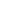 Rehberlik Kursu                 2000020015Ahmet KIRGIZMüdür Yardımcısıİlköğretim Kurumları Standartları Semineri                             2011630230Sıra
NoBranşıErkekKadınToplam1Sınıf Öğretmeni8082Ana Sınıf Öğretmeni2023Türkçe3034Matematik1235Fen Bilgisi2026Sosyal Bilgiler2027Yabancı Dil1238Görsel Sanatlar1019Beden Eğitimi20210Din Kültürü Ahlak Bilgisi20211Teknoloji Tasarım10112Bilişim Teknolojisi01113Özel Eğitim313TOPLAMTOPLAM28634Yaş DüzeyleriKişi Sayısı20-29830-402040-50650+...1Hizmet SüreleriKişi Sayısı 1-3 Yıl04-6 Yıl107-10 Yıl1011-15 Yıl616-20 Yıl521+... üzeri3Sıra 
NoGöreviErkekKadınEğitim DurumuHizmet YılıToplam1 Memur1--3912Hizmetli2--823Sözleşmeli İşçi-----4Sigortalı İşçi20Ortaokul182S.NOUNVANGÖREVLERİ1Okul müdürü   Okul müdürü; Ders okutmakKanun, tüzük, yönetmelik, yönerge, program ve emirlere uygun olarak görevlerini yürütmeye,Okulu düzene koyarDenetler.Okulun amaçlarına uygun olarak yönetilmesinden, değerlendirilmesinden ve geliştirmesinden sorumludur.Okul müdürü, görev tanımında belirtilen diğer görevleri de yapar.2Müdür yardımcısıMüdür yardımcılarıDers okutur	Okulun her türlü eğitim-öğretim, yönetim, öğrenci, personel, tahakkuk, ayniyat, yazışma, sosyal etkinlikler, yatılılık, bursluluk, güvenlik, beslenme, bakım, nöbet, koruma, temizlik, düzen, halkla ilişkiler gibi işleriyle ilgili olarak okul müdürü tarafından verilen görevleri yaparMüdür yardımcıları, görev tanımında belirtilen diğer görevleri de yapar. 3Öğretmenlerİlköğretim okullarında dersler sınıf veya branş öğretmenleri tarafından okutulur.Öğretmenler, kendilerine verilen sınıfın veya şubenin derslerini, programda belirtilen esaslara göre plânlamak, okutmak, bunlarla ilgili uygulama ve deneyleri yapmak, ders dışında okulun eğitim-öğretim ve yönetim işlerine etkin bir biçimde katılmak ve bu konularda kanun, yönetmelik ve emirlerde belirtilen görevleri yerine getirmekle yükümlüdürler.Sınıf öğretmenleri, okuttukları sınıfı bir üst sınıfta da okuturlar. İlköğretim okullarının 4 üncü ve 5 inci sınıflarında özel bilgi, beceri ve yetenek isteyen; beden eğitimi, müzik, görsel sanatlar, din kültürü ve ahlâk bilgisi, yabancı dil ve bilgisayar dersleri branş öğretmenlerince okutulur. Derslerini branş öğretmeni okutan sınıf öğretmeni, bu ders saatlerinde yönetimce verilen eğitim-öğretim görevlerini yapar.Okulun bina ve tesisleri ile öğrenci mevcudu, yatılı-gündüzlü, normal veya ikili öğretim gibi durumları göz önünde bulundurularak okul müdürlüğünce düzenlenen nöbet çizelgesine göre öğretmenlerin, normal öğretim yapan okullarda gün süresince, ikili öğretim yapan okullarda ise kendi devresinde nöbet tutmaları sağlanır. Yönetici ve öğretmenler; Resmî Gazete, Tebliğler Dergisi, genelge ve duyurulardan elektronik ortamda yayımlananları Bakanlığın web sayfasından takip eder.Elektronik ortamda yayımlanmayanları ise okur, ilgili yeri imzalar ve uygularlar.9.  Öğretmenler dersleri ile ilgili araç-gereç, laboratuar ve işliklerdeki eşyayı, okul kütüphanesindeki kitapları korur ve iyi kullanılmasını sağlarlar.4Yönetim işleri ve büro memuruMüdür veya müdür yardımcıları tarafından kendilerine verilen yazı ve büro işlerini yaparlar. Gelen ve giden yazılarla ilgili dosya ve defterleri tutar, yazılanların asıl veya örneklerini dosyalar ve saklar, gerekenlere cevap hazırlarlar.Memurlar, teslim edilen gizli ya da şahıslarla ilgili yazıların saklanmasından ve gizli tutulmasından sorumludurlar. Öğretmen, memur ve hizmetlilerin özlük dosyalarını tutar ve bunlarla ilgili değişiklikleri günü gününe işlerler. Arşiv işlerini düzenlerler. Müdürün vereceği hizmete yönelik diğer görevleri de yaparlar.5Yardımcı hizmetler personeliYardımcı hizmetler sınıfı personeli, okul yönetimince yapılacak plânlama ve iş bölümüne göre her türlü yazı ve dosyayı dağıtmak ve toplamak, Başvuru sahiplerini karşılamak ve yol göstermek, Hizmet yerlerini temizlemek, Aydınlatmak ve ısıtma yerlerinde çalışmak, Nöbet tutmak, Okula getirilen ve çıkarılan her türlü araç-gereç ve malzeme ile eşyayı taşıma ve yerleştirme işlerini yapmakla yükümlüdürler.Bu görevlerini yaparken okul yöneticilerine ve nöbetçi öğretmene karşı sorumludurlar.Araç-Gereçler201620172018İhtiyaçBilgisayar1015210Yazıcı3333Tarayıcı2222Tepegöz0000Projeksiyon0000Televizyon2220İnternet bağlantısı1110Fen Laboratuvarı0000Bilgisayar Lab.0000Fax0110Video0110DVD Player0000Fotograf makinası0000Kamera 4440Okul/kurumun İnternet sitesi111Personel/e-mail adresi oranı507090-----------Fiziki MekânVarYokAdediİhtiyaçÖğretmen Çalışma OdasıX10Ekipman OdasıX10Kütüphanex10Rehberlik Servisi01Resim OdasıX10Müzik OdasıX00Çok Amaçlı Salonx1Ev Ekonomisi OdasıX00İş ve Teknik AtölyesiX00Bilgisayar laboratuvarıX01Yemekhanex1Spor SalonuX00Otopark00Spor AlanlarıX10KantinX10Fen Bilgisi Laboratuvarı X01AtölyelerX00Bölümlere Ait DepoX00Bölüm LaboratuvarlarıX01Bölüm Yönetici Odalarıx30Bölüm Öğrt. OdasıX00Teknisyen OdasıX00Bölüm DersliğiX00Arşiv X10Kaynaklar201420152016201720182019Genel Bütçe 000000Okul aile Birliği 00Kira Gelirleri 3.7004.0004.3004.6004.9005.200Döner Sermaye 000000Kermesler000000Dış Kaynak/Projeler 000000TOPLAM 3.70040004300460049005200YILLAR201620162017201720182018HARCAMA KALEMLERİGELİRGİDERGELİRGİDERGELİRGİDERTemizlik 4420707,314.5001191,825.2000Küçük onarım 44201.305,504.500444,345.200108,00Bilgisayar harcamaları 4420 1.110,004.500  05.200 0Büro makinaları harcamaları 44201.334,004.500 1454,005.200  2162,00Telefon 4420  457,754.500  484,155.200  327,50Yemek 4420 04.500 05.200 0Sosyal faaliyetler 4420  1004.500 05.200 0Kırtasiye 4420 1.287,504.500  1617,005.200  1289,00Vergi harç vs 4420  110,004.500  1409,505.200  1156,32 44204.5005.200GENEL6.402,066.600,165.042.5ÖĞRETMENÖĞRENCİÖĞRENCİÖĞRENCİOKULToplam öğretmen sayısıÖğrenci sayısıÖğrenci sayısıToplam öğrenci sayısıÖğretmen başına düşen öğrenci sayısıToplam öğretmen sayısıKızErkekToplam öğrenci sayısıÖğretmen başına düşen öğrenci sayısı3422119041112.08                                                  Öğrenci Sayısına İlişkin Bilgiler (Geçmiş Yıllar)                                                  Öğrenci Sayısına İlişkin Bilgiler (Geçmiş Yıllar)                                                  Öğrenci Sayısına İlişkin Bilgiler (Geçmiş Yıllar)                                                  Öğrenci Sayısına İlişkin Bilgiler (Geçmiş Yıllar)                                                  Öğrenci Sayısına İlişkin Bilgiler (Geçmiş Yıllar)                                                  Öğrenci Sayısına İlişkin Bilgiler (Geçmiş Yıllar)                                                  Öğrenci Sayısına İlişkin Bilgiler (Geçmiş Yıllar)201620162017201720182018KızErkekKızErkekKızErkek Öğrenci Sayısı253207248202238192 Toplam Öğrenci Sayısı460460450450430430Yıllara Göre Ortalama Sınıf MevcutlarıYıllara Göre Ortalama Sınıf MevcutlarıYıllara Göre Ortalama Sınıf MevcutlarıYıllara Göre Öğretmen Başına Düşen Öğrenci SayısıYıllara Göre Öğretmen Başına Düşen Öğrenci SayısıYıllara Göre Öğretmen Başına Düşen Öğrenci Sayısı2016201720182016201620182322.521.5232119Sınıf Tekrarı Yapan Öğrenci SayısıSınıf Tekrarı Yapan Öğrenci SayısıSınıf Tekrarı Yapan Öğrenci SayısıÖğretim YılıToplam Öğrenci SayısıSınıf Tekrarı Yapan Öğrenci Sayısı2015-2016 46002016-201745002017-20184301YerleşimYerleşimYerleşimToplam Alan (m2)Bina Alanı (m2)Bahçe alanı (m2)6564(m2)2700  (m2)5664(m2)Sosyal AlanlarSosyal AlanlarSosyal AlanlarTesisin adıKapasitesi (Kişi Sayısı)Alanı(M2)Kantin3040Yemekhane00Toplantı Salonu00Konferans Salonu00Seminer Salonu00Spor TesisleriSpor TesisleriSpor TesisleriTesisin adıKapasitesi (Kişi Sayısı)Alanı Basketbol Alanı12200 Futbol Sahası22700 Kapalı Spor Salonu00Politik ve yasal etmenlerEkonomik çevre değişkenleriBelde tarım bölgesinde olduğundan dolayı yapılaşmaya müsaade edilmemiştir. Bu yüzden çevre beldelere göre daha bir köy havasındadır.Belde halkı tarım ve hayvancılıktan geçimini sağlamakta ve yerli halkın maddi durumu normaldir.Sosyal-kültürel çevre değişkenleriTeknolojik çevre değişkenleriOkulumuz çevresinin eğitime verdiği önem istenilen düzeydedir. Beldemizde halk teknolojiye yabancı değildir.Ekolojik ve doğal çevre değişkenleriEtik ve ahlaksal değişkenlerBeldemiz halkı halen geçimin tarımdan sağladığı için çevre ile uyumlu bir yaşantı sürmektedir.Beldemiz halkı Türk töre ve kültürüne bağlı bir yaşam sürdürmektedir.SIRA NO                     REFERANS KAYNAĞININ ADI110. Kalkınma Planı 2TÜBİTAK Vizyon 2023 Eğitim ve İnsan Kaynakları Sonuç Raporu ve Strateji Belgesi35018 yılı Kamu Mali Yönetimi ve Kontrol Kanunu4Kamu İdarelerinde Stratejik Planlamaya İlişkin Usul ve Esaslar Hakkında Yönetmelik5Devlet Planlama Teşkilatı Kamu İdareleri İçin Stratejik Planlama Kılavuzu (2006)6Milli Eğitim Bakanlığı 2015-2019 Stratejik Plan Hazırlık Programı7Milli Eğitim Bakanlığı Stratejik Plan Durum Analizi Raporu861. Hükümet Programı961. Hükümet Eylem Planı10Milli Eğitim Bakanlığı Strateji Geliştirme Başkanlığının 2013/26 Nolu GenelgesiGüçlü YönlerZayıf Yönler1- Donanımlı bir okul olması2- Deneyimli personel sayısının fazlalığı3- İdareci ve personel ilişkisinin kuvvetli olması4- Kurum içinde hizmet içi eğitime önem verilmesi5-Mülki ve yerel yetkililerle olan olumlu diyalog ve işbirliği6-Okulun fiziki kapasitesinin yeterli olması7-Öğrencilerde disiplin gerektirecek davranışlar olmaması8-Okul alanımızın geniş olması9-Sosyal konulara duyarlı ve pedagojik konularda bilgi sahibi öğretmen ve yöneticilerimizin bulunması10-Bilişim Teknolojilerinin etkili kullanılması1-Belde halkının tarımla uğraşması.2-Gelen öğrencilerin okul başarısının çok altında olması3-Okulun bilgisayar donanımının eskimiş olması4-Öğretmen sirkülasyonunun fazla olması5-Beldede öğretmenlerin ev bulmada sıkıntı çekmeleri6-Velilerin eğitim seviyelerinin düşük olması7-Okulun kültürel ve sosyal faaliyetleri gerçekleştireceği Çok Amaçlı Salonunun olmaması8-Okulun sportif faaliyetlerini gerçekleştireceği Kapalı Spor Salonunun olmamasıFırsatlarTehditler1-Okul idaresinin Belediye ve Turizm yatırımcıları ile iyi ilişkiler kurmuş olması1-Beldenin İlçe merkezine olan uzaklığı2-Velilerin yeterli bilinçte olmamasıİlkelerimizİlkelerimiz1Paydaşlar eşitlikten yararlanır.2Paydaşların yöneltilmesi yapılır.3Paydaşlara fırsat eşitliği tanınır.4Veli-Öğrenci-Öğretmenin işbirliği içinde çalışmaları sağlanır.5Değişim ve yenileşme uyum.6Açıklık ve erişebilirlik.7Katılım ve sorumluluk bir arada değerlendirilir.8Sürekli ve sağlıklı iletişim.9Hesap verebilirlik.Temel DeğerlerimizTemel Değerlerimiz1Ülkemizin geleceğinden sorumluyuz.2Eğitime yapılan yardımı kutsal sayar ve her türlü desteği veririz.3Toplam Kalite Yönetimi felsefesini benimseriz.4Kurumda çalışan herkesin katılımı ile sürecin devamlı olarak iyileştirileceğine ve geliştirileceğine inanırız.5Sağlıklı bir çalışma ortamı içerisinde çalışanları tanıyarak fikirlerine değer verir ve işimizi önemseriz.6Mevcut ve potansiyel hizmet bekleyenlerin ihtiyaçlarına odaklanırız.7Kendimizi geliştirmeye önem verir, yenilikçi fikirlerden yararlanırız.8Öğrencilerin, öğrenmeyi öğrenmesi ilk hedefimizdir.9Okulumuzla ve öğrencilerimizle gurur duyarız.10Öğrencilerimizi, yaratıcı yönlerinin gelişmesi için teşvik ederiz.11Öğrenme problemi olan öğrencilerimiz için özel destek programları hazırlarız.12Biz, birbirimize ve kendimize güveniriz.13Öğrencilerimiz, bütün çalışmalarımızın odak noktasıdır.SAM1PERFORMANS GÖSTERGELERİPERFORMANS HEDEFLERİPERFORMANS HEDEFLERİPERFORMANS HEDEFLERİPERFORMANS HEDEFLERİPERFORMANS HEDEFLERİPERFORMANS HEDEFLERİPERFORMANS HEDEFLERİPERFORMANS HEDEFLERİSAM1PERFORMANS GÖSTERGELERİÖnceki YıllarÖnceki YıllarCari YılSonraki Yıl HedefleriSonraki Yıl HedefleriSonraki Yıl HedefleriSonraki Yıl HedefleriSonraki Yıl HedefleriSH1.1PERFORMANS GÖSTERGELERİ2013201420152016201720182019PG1.1.1.Pikniğe katılan veli sayısı---25303540PG1.1.2.Pikniğe katılan öğretmen sayısı---10121416PG1.1.3.Pikniğe katılan öğrenci sayısı---150170190210PG1.1.4Çekilen fotoğraflar---20304050FAALİYET VEYA PROJELERSorumlu Birim/ Şube/KişiBaşlama ve Bitiş TarihiMALİYETMALİYETMALİYETMALİYETMALİYETMALİYETFAALİYET VEYA PROJELERSorumlu Birim/ Şube/KişiBaşlama ve Bitiş Tarihi2019 (TL)2020 (TL)2021(TL)2022(TL)2023 (TL)Toplam (TL)Konu ile ilgilenecek olan bir komisyon oluşturulmasıOKUL STRATEJİK PLAN EKİBİ  MAYIS 2019            -HAZİRAN 2023Piknik için yer ve zaman tespitiOKUL STRATEJİK PLAN EKİBİ  MAYIS 2019            -HAZİRAN 2023Piknik organizasyonunun velilere duyurulmasıOKUL STRATEJİK PLAN EKİBİ  MAYIS 2019            -HAZİRAN 202310 TL10 TL10 TL10 TL10 TL50 TLHer öğretmenin organizasyonun hazırlık aşamasında görev almasıOKUL STRATEJİK PLAN EKİBİ  MAYIS 2019            -HAZİRAN 2023Piknik hazırlıklarının yapılmasıOKUL STRATEJİK PLAN EKİBİ  MAYIS 2019            -HAZİRAN 2023100 TL120 TL130 TL140 TL150 TL640 TLPiknik organizasyonunun gerçekleşmesiOKUL STRATEJİK PLAN EKİBİ  MAYIS 2019            -HAZİRAN 2023OKUL STRATEJİK PLAN EKİBİ  MAYIS 2019            -HAZİRAN 2023SAM2PERFORMANS GÖSTERGELERİPERFORMANS HEDEFLERİPERFORMANS HEDEFLERİPERFORMANS HEDEFLERİPERFORMANS HEDEFLERİPERFORMANS HEDEFLERİPERFORMANS HEDEFLERİPERFORMANS HEDEFLERİSAM2PERFORMANS GÖSTERGELERİÖnceki YıllarÖnceki YıllarCari YılSonraki Yıl HedefleriSonraki Yıl HedefleriSonraki Yıl HedefleriSonraki Yıl HedefleriSH2.1PERFORMANS GÖSTERGELERİ2013201420152016201720182019PG2.1.1Düzenlenen turnuvalara katılan öğrenci sayısı68101214PG2.1.2Turnuva sonuçlarının Spor kulübü tarafında tutanak haline dönüştürülmesi, sonuçların okulda ve internet sitesinde duyurulmasıFAALİYET VEYA PROJELERSorumlu Birim/ Şube/KişiBaşlama ve Bitiş TarihiMALİYETMALİYETMALİYETMALİYETMALİYETMALİYETFAALİYET VEYA PROJELERSorumlu Birim/ Şube/KişiBaşlama ve Bitiş Tarihi2019 (TL)2020(TL)2021 (TL)2022(TL)2023(TL)Toplam (TL)Okul genelinde futbol turnuvası düzenlemekOKUL STRATEJİK PLAN EKİBİARALIK 2019ARALIK 2023100 TL100 TL100 TL100 TL100 TL500 TLOkul genelinde satranç turnuvası düzenlemekOKUL STRATEJİK PLAN EKİBİARALIK 2019ARALIK 2023100 TL100 TL100 TL100 TL100 TL500 TLOkul genelinde satranç turnuvası düzenlemekOKUL STRATEJİK PLAN EKİBİARALIK 2019ARALIK 2023100 TL100 TL100 TL100 TL100 TL500 TLOkul genelinde öğrenciler için masa tenisi turnuvası düzenlemekOKUL STRATEJİK PLAN EKİBİARALIK 2019ARALIK 2023100 TL100 TL100 TL100 TL100 TL500 TLOKUL STRATEJİK PLAN EKİBİARALIK 2019ARALIK 2023SAM2PERFORMANS GÖSTERGELERİPERFORMANS HEDEFLERİPERFORMANS HEDEFLERİPERFORMANS HEDEFLERİPERFORMANS HEDEFLERİPERFORMANS HEDEFLERİPERFORMANS HEDEFLERİPERFORMANS HEDEFLERİSAM2PERFORMANS GÖSTERGELERİÖnceki YıllarÖnceki YıllarCari YılSonraki Yıl HedefleriSonraki Yıl HedefleriSonraki Yıl HedefleriSonraki Yıl HedefleriSH2.2PERFORMANS GÖSTERGELERİ2017201820192020202120222023PG2.2.1Dergi ve gazetenin tüm sayılarının arşivlenmesi1111PG2.2.2Dergi ve gazeteyi okuyan ve bu etkinlikle ilgilenen öğrenci ve çalışan sayısı20304050FAALİYET VEYA PROJELERSorumlu Birim/ Şube/KişiBaşlama ve Bitiş TarihiMALİYETMALİYETMALİYETMALİYETMALİYETMALİYETFAALİYET VEYA PROJELERSorumlu Birim/ Şube/KişiBaşlama ve Bitiş Tarihi2019 (TL)2020(TL)2021 (TL)2022(TL)2023 (TL)Toplam (TL)4. Sınıf öğrencilerini gazete hazırlama konusunda yönlendirmekOKUL STRATEJİK PLAN EKİBİNİSAN 2019KASIM 20234. Sınıf  öğrencilerini dergi hazırlama konusunda yönlendirmekOKUL STRATEJİK PLAN EKİBİNİSAN 2019KASIM 2023Her sayı için öncesinde konu tespiti yapılması , Dokümanların toplanması, düzenlenmesiOKUL STRATEJİK PLAN EKİBİNİSAN 2019KASIM 2023Yazı ve inceleme komisyonundan geçen dökümanlardan hazırlanan dergi ve gazetenin hazırlanıp belirli aralıklı zamanlarda çıkarılmasıOKUL STRATEJİK PLAN EKİBİNİSAN 2019KASIM 20231000 TL1000 TL1.250 TL1.500 TL1.500 TLDergi temin edilme noktasının belirlenmesiOKUL STRATEJİK PLAN EKİBİNİSAN 2019KASIM 2023Alanya Kaymakamlığı, Alanya İlçe Milli Eğitim Müdürlüğü, Belediyeler, Sivil Toplum Kuruluşları, Okul Aile Birliği gibi kurum ve kuruluşlardan, Eğitime % 100 Destek Kampanyası kapsamında hayırseverlerden, faaliyetlerin maliyetleri ve ulaşım masrafları için ödenek temin edilmesi.OKUL STRATEJİK PLAN EKİBİNİSAN 2019KASIM 2023SAM2PERFORMANS GÖSTERGELERİPERFORMANS HEDEFLERİPERFORMANS HEDEFLERİPERFORMANS HEDEFLERİPERFORMANS HEDEFLERİPERFORMANS HEDEFLERİPERFORMANS HEDEFLERİPERFORMANS HEDEFLERİSAM2PERFORMANS GÖSTERGELERİÖnceki YıllarÖnceki YıllarCari YılSonraki Yıl HedefleriSonraki Yıl HedefleriSonraki Yıl HedefleriSonraki Yıl HedefleriSH2.3PERFORMANS GÖSTERGELERİ2017201820192020202120222023PG2.3.1Kermesin hazırlanmasında görev alan öğrenci,öğretmen ve veli sayısı     120130140150160PG2.3.2Kermesi ziyaret eden kişi sayısı150170190210230PG2.3.3Maliyetle alakalı tutulmuş tutanaklarPG2.3.4Çekilen fotoğraflarFAALİYET VEYA PROJELERSorumlu Birim/ Şube/KişiBaşlama ve Bitiş TarihiMALİYETMALİYETMALİYETMALİYETMALİYETMALİYETFAALİYET VEYA PROJELERSorumlu Birim/ Şube/KişiBaşlama ve Bitiş Tarihi201920202021(TL)2022(TL)2023(TL)Toplam (TL)Kermesle ilgilenecek olan komisyonun belirlenmesiOKUL STRATEJİK PLAN EKİBİMAYIS 2019MAYIS 2023Kermesin yapılacağı yer ve zamanın tespitiOKUL STRATEJİK PLAN EKİBİMAYIS 2019MAYIS 2023Kermeste sergilenecek olan çalışmaların belirlenmesiOKUL STRATEJİK PLAN EKİBİMAYIS 2019MAYIS 2023Konu ile ilgili çalışan kişilerin belirlenmesi ve çalışmaların başlamasıOKUL STRATEJİK PLAN EKİBİMAYIS 2019MAYIS 2023Tüm çalışmaların gözden geçirilmesiOKUL STRATEJİK PLAN EKİBİMAYIS 2019MAYIS 2023Kermes için kullanılacak olan malzemelerin komisyon tarafından tutanaklarla belirlenmesi ve okul aile birliği tarafından temin edilmesi, biletlerin basılmasıOKUL STRATEJİK PLAN EKİBİMAYIS 2019MAYIS 2023300TL300TL300 TL300 TL300 TL1.500 TLDavetiyelerin dağıtılması ve kermesin katılımcılarla buluşmasıMAYIS 2019MAYIS 2023.MAYIS 2019MAYIS 2023SAM3PERFORMANS GÖSTERGELERİPERFORMANS HEDEFLERİPERFORMANS HEDEFLERİPERFORMANS HEDEFLERİPERFORMANS HEDEFLERİPERFORMANS HEDEFLERİPERFORMANS HEDEFLERİPERFORMANS HEDEFLERİSAM3PERFORMANS GÖSTERGELERİÖnceki YıllarÖnceki YıllarCari YılSonraki Yıl HedefleriSonraki Yıl HedefleriSonraki Yıl HedefleriSonraki Yıl HedefleriSH3.1PERFORMANS GÖSTERGELERİ2016201720182019202020212022PG3.1.1Veli, öğrenci ve çalışan memnuniyet anketlerinin sonuçları1234FAALİYET VEYA PROJELERSorumlu Birim/ Şube/KişiBaşlama ve Bitiş TarihiMALİYETMALİYETMALİYETMALİYETMALİYETMALİYETFAALİYET VEYA PROJELERSorumlu Birim/ Şube/KişiBaşlama ve Bitiş Tarihi2015 (TL)2016 (TL)2017 (TL)2018 (TL)2019 (TL)Toplam (TL)Belirli zaman aralıklarında yardımcı personelin çalışmalarının gözlemlenmesiOKUL STRATEJİK PLAN EKİBİMART 2019ARALIK 2023Gerekli görüldüğü durumlarda yardımcı personelin çalışmalarından dolayı bireysel olarak veya toplantılarda veli ve öğretmenlerin yanında onure edilmesiOKUL STRATEJİK PLAN EKİBİMART 2019ARALIK 2023.OKUL STRATEJİK PLAN EKİBİMART 2019ARALIK 2023SAM3PERFORMANS GÖSTERGELERİPERFORMANS HEDEFLERİPERFORMANS HEDEFLERİPERFORMANS HEDEFLERİPERFORMANS HEDEFLERİPERFORMANS HEDEFLERİPERFORMANS HEDEFLERİPERFORMANS HEDEFLERİSAM3PERFORMANS GÖSTERGELERİÖnceki YıllarÖnceki YıllarCari YılSonraki Yıl HedefleriSonraki Yıl HedefleriSonraki Yıl HedefleriSonraki Yıl HedefleriSH3.2PERFORMANS GÖSTERGELERİ2016201720182019202020212022PG3.2.1Organizasyona katılan personel sayısı10121416PG3.2.2Organizasyon giderlerinin fatura  ve makbuzları1234FAALİYET VEYA PROJELERSorumlu Birim/ Şube/KişiBaşlama ve Bitiş TarihiMALİYETMALİYETMALİYETMALİYETMALİYETMALİYETFAALİYET VEYA PROJELERSorumlu Birim/ Şube/KişiBaşlama ve Bitiş Tarihi2019 (TL)2020 (TL)2021 (TL)2022 (TL)2023 (TL)Toplam (TL)Organizasyonlarla ilgilenecek komisyon oluşturulmasıSTRATEJİK PLAN EKİBİSTRATEJİK PLAN DÖNEMİKutlama yapılacak tarihlerin planlanmasıSTRATEJİK PLAN EKİBİSTRATEJİK PLAN DÖNEMİPlana uygun şekilde organizasyonun gerçekleştirilmesiSTRATEJİK PLAN EKİBİSTRATEJİK PLAN DÖNEMİ200 TL200 TL200 TL200 TL200 TL1.000 TLSTRATEJİK PLAN EKİBİSTRATEJİK PLAN DÖNEMİSAM3PERFORMANS GÖSTERGELERİPERFORMANS HEDEFLERİPERFORMANS HEDEFLERİPERFORMANS HEDEFLERİPERFORMANS HEDEFLERİPERFORMANS HEDEFLERİPERFORMANS HEDEFLERİPERFORMANS HEDEFLERİSAM3PERFORMANS GÖSTERGELERİÖnceki YıllarÖnceki YıllarCari YılSonraki Yıl HedefleriSonraki Yıl HedefleriSonraki Yıl HedefleriSonraki Yıl HedefleriSH3.3PERFORMANS GÖSTERGELERİ2017201820192020202120222023PG3.3.1Mahalli ve merkezi kurs ve seminerlere başvuru yapan öğretmen sayısı2345PG3.3.2Mahalli ve merkezi kurs ve seminerlere katılan öğretmen sayısı2345PG3.3.3Katılım yapılan kurs ve seminer sayısı1234FAALİYET VEYA PROJELERSorumlu Birim/ Şube/KişiBaşlama ve Bitiş TarihiMALİYETMALİYETMALİYETMALİYETMALİYETMALİYETFAALİYET VEYA PROJELERSorumlu Birim/ Şube/KişiBaşlama ve Bitiş Tarihi2019 (TL)2020 (TL)2021 (TL)2022 (TL)2023 (TL)Toplam (TL)Mahalli ve merkezi kurs ve seminerlerin konu ve tarihlerinin öğretmenlere duyurulmasıOKUL STRATEJİK PLAN EKİBİSTRATEJİK PLAN DÖNEMİ000000Kurs ve seminerlere katılacak öğretmenlerin başvurularını yapmasıOKUL STRATEJİK PLAN EKİBİSTRATEJİK PLAN DÖNEMİ000000Okul idaresinin öğretmenlerin başvurularını onaylamasıOKUL STRATEJİK PLAN EKİBİSTRATEJİK PLAN DÖNEMİ000000Öğretmenlerin kurs ve seminerlere katılmasıOKUL STRATEJİK PLAN EKİBİSTRATEJİK PLAN DÖNEMİ000000OKUL STRATEJİK PLAN EKİBİSTRATEJİK PLAN DÖNEMİAmaç NoSTRATEJİK AMAÇLARSTRATEJİK HEDEFLERFAALİYETLER VEYA PROJELERMEVCUT DURUMPERFORMANS GÖSTERGELERİSORUMLU KİŞİLER / KURUMLARBÜTÇEKAYNAKLARZAMANLAMA (FAALİYET-PROJELERİN BAŞLAYIŞ-BİTİŞ YILI)ZAMANLAMA (FAALİYET-PROJELERİN BAŞLAYIŞ-BİTİŞ YILI)ZAMANLAMA (FAALİYET-PROJELERİN BAŞLAYIŞ-BİTİŞ YILI)ZAMANLAMA (FAALİYET-PROJELERİN BAŞLAYIŞ-BİTİŞ YILI)ZAMANLAMA (FAALİYET-PROJELERİN BAŞLAYIŞ-BİTİŞ YILI)ZAMANLAMA (FAALİYET-PROJELERİN BAŞLAYIŞ-BİTİŞ YILI)ZAMANLAMA (FAALİYET-PROJELERİN BAŞLAYIŞ-BİTİŞ YILI)ZAMANLAMA (FAALİYET-PROJELERİN BAŞLAYIŞ-BİTİŞ YILI)ZAMANLAMA (FAALİYET-PROJELERİN BAŞLAYIŞ-BİTİŞ YILI)ZAMANLAMA (FAALİYET-PROJELERİN BAŞLAYIŞ-BİTİŞ YILI)ZAMANLAMA (FAALİYET-PROJELERİN BAŞLAYIŞ-BİTİŞ YILI)ZAMANLAMA (FAALİYET-PROJELERİN BAŞLAYIŞ-BİTİŞ YILI)ZAMANLAMA (FAALİYET-PROJELERİN BAŞLAYIŞ-BİTİŞ YILI)ZAMANLAMA (FAALİYET-PROJELERİN BAŞLAYIŞ-BİTİŞ YILI)ZAMANLAMA (FAALİYET-PROJELERİN BAŞLAYIŞ-BİTİŞ YILI)ZAMANLAMA (FAALİYET-PROJELERİN BAŞLAYIŞ-BİTİŞ YILI)Amaç NoSTRATEJİK AMAÇLARSTRATEJİK HEDEFLERFAALİYETLER VEYA PROJELERMEVCUT DURUMPERFORMANS GÖSTERGELERİSORUMLU KİŞİLER / KURUMLARBÜTÇEKAYNAKLAROCAKŞUBATMARTNİSANMAYISHAZİRANTEMMUZAĞUSTOSEYLÜLEKİMKASIMARALIK20192020202120221S.A-1Hedef-1.1STRATEJİK PLAN EKİBİ690TLXX2     S.A -2Hedef-2.1STRATEJİK PLAN EKİBİ1500XX2     S.A -2Hedef-2.2STRATEJİK PLAN EKİBİ1500X2     S.A -2Hedef- 2.3STR.PLAN EKB.1000X33S.A -3S.A.-3.Hedef-3.1STRATEJİK PLAN EKİBİ0XX33S.A -3S.A.-3.Hedef-3.2STRATEJİK PLAN EKİBİ1000XXHedef -3.3STRATEJİK PLAN EKİBİ0XXTEMA 1STRATEJİK AMAÇSTRATEJİK HEDEFLEREĞİTİM VE ÖĞRETİME ERİŞİMİN SAĞLANMASIAmaç-1: Okul-veli iletişimini artıracak etkinlikler yapmak.. Hedef-1.1: Velilerin öğretmenlerin ve öğrencilerin katıldığı piknik organizasyonu yapmak.EĞİTİM VE ÖĞRETİME ERİŞİMİN SAĞLANMASIEĞİTİM VE ÖĞRETİME ERİŞİMİN SAĞLANMASIEĞİTİM VE ÖĞRETİME ERİŞİMİN SAĞLANMASIEĞİTİM VE ÖĞRETİME ERİŞİMİN SAĞLANMASITEMA 2STRATEJİK AMAÇSTRATEJİK HEDEFLEREĞİTİM VE ÖĞRETİMDE KALİTENİN ARTIRILMASIAmaç-2: Öğrencilerin sosyal iletişimini artıracak ve sportif    yeteneklerini keşfedecek fırsatlar oluşturmak. Hedef-2.1: . Öğrencilerin ilçe ve il çapında düzenlenen spor müsabakalarına katılımını sağlamakEĞİTİM VE ÖĞRETİMDE KALİTENİN ARTIRILMASIAmaç-2: Öğrencilerin sosyal iletişimini artıracak ve sportif    yeteneklerini keşfedecek fırsatlar oluşturmak. Hedef-2.2: Okul genelinde dergi ve gazete hazırlanması, derginin yayınlanması, gazetenin duvar panosunda sergilenmesiEĞİTİM VE ÖĞRETİMDE KALİTENİN ARTIRILMASIAmaç-2: Öğrencilerin sosyal iletişimini artıracak ve sportif    yeteneklerini keşfedecek fırsatlar oluşturmak.Hedef-2.3: Sene sonunda öğrenci, öğretmen ve velilerin katılımı ile kermes düzenlenmek.EĞİTİM VE ÖĞRETİMDE KALİTENİN ARTIRILMASIAmaç-2: Öğrencilerin sosyal iletişimini artıracak ve sportif    yeteneklerini keşfedecek fırsatlar oluşturmak.Hedef-2.3: Sene sonunda öğrenci, öğretmen ve velilerin katılımı ile kermes düzenlenmek.EĞİTİM VE ÖĞRETİMDE KALİTENİN ARTIRILMASIAmaç-2: Öğrencilerin sosyal iletişimini artıracak ve sportif    yeteneklerini keşfedecek fırsatlar oluşturmak.Hedef-2.3: Sene sonunda öğrenci, öğretmen ve velilerin katılımı ile kermes düzenlenmek.EĞİTİM VE ÖĞRETİMDE KALİTENİN ARTIRILMASIAmaç-2: Öğrencilerin sosyal iletişimini artıracak ve sportif    yeteneklerini keşfedecek fırsatlar oluşturmak.Hedef-2.3: Sene sonunda öğrenci, öğretmen ve velilerin katılımı ile kermes düzenlenmek.TEMA 3STRATEJİK AMAÇSTRATEJİK HEDEFLERKURUMSALKAPASİTENİN GELİŞTİRİLMESİ Amaç-3: Okul kültürüne uyumun artırılması için tüm okul çalışanlarını teşvik etmek. Hedef-3.1: Yardımcı personelin performanslarını artıracak şekilde onure etmek.KURUMSALKAPASİTENİN GELİŞTİRİLMESİ Amaç-3: Okul kültürüne uyumun artırılması için tüm okul çalışanlarını teşvik etmek. Hedef-3.2:	Okulda çalışan personel için okul içerisinde serbest saatlerde doğum günü kutlama organizasyonu düzenlenmek.KURUMSALKAPASİTENİN GELİŞTİRİLMESİ Amaç-3: Okul kültürüne uyumun artırılması için tüm okul çalışanlarını teşvik etmek.Hedef-3.3:  Okul bünyesinde çalışan öğretmenleri ilçe ve il çapında verilen seminerlere yönlendirmek.Hedef-3.3:  Okul bünyesinde çalışan öğretmenleri ilçe ve il çapında verilen seminerlere yönlendirmek.TEMALARSTRTAEJİK AMAÇLAR – HEDEFLERMALİYETİTEMA 1STRATEJİK AMAÇ 1690 TLTEMA 1   Stratejik Hedef 1.1690 TLTEMA 2STRATEJİK AMAÇ 24000 TLTEMA 2Stratejik Hedef 2.11500 TLTEMA 2Stratejik Hedef 2.21500 TLTEMA 2Stratejik Hedef 2.31000 TLTEMA 3STRATEJİK AMAÇ 32000 TLTEMA 3Stratejik Hedef 3.10 TLTEMA 3Stratejik Hedef 3.21000 TLTEMA 3       Stratejik Hedef 3.31000 TLTEMAStratejik Amaç ……..:………Stratejik Hedef …..:……Faaliyet/ProjelerİzlemeİzlemeİzlemeİzlemeİzlemeİzlemeDeğerlendirmeDeğerlendirmeFaaliyet/ProjelerFaaliyetin Başlama ve Bitiş TarihiFaaliyetten Sorumlu Kurum/Birim/KişiMaliyetiÖlçme yöntemi ve raporlama süresiPerformans GöstergeleriFaaliyetin durumuTamamlan- mama nedeniÖneriler(..) Tamamlandı (..)Devam Ediyor (..) İptal EdildiSTRATEJİK PLAN ÜST KURULUSTRATEJİK PLAN ÜST KURULUSTRATEJİK PLAN ÜST KURULUSTRATEJİK PLAN ÜST KURULUSIRA NOADI SOYADIGÖREVİİMZA1Ahmet Uğur İlker KÖSEKOKUL MÜDÜRÜ2Ahmet KIRGIZMÜDÜR YARDIMCISI3Ramazan DEMİRCİOĞLUÖĞRETMEN4Mehmet KÖNÜŞOKUL AİLE BİRLİĞİ BAŞKANI5İrfan GÜLOKUL AİLE BİRLİĞİ YÖNETİM KURULU ÜYESİ